Приложение 7 к Протоколу заочного голосования Организационного комитета Международной олимпиады Ассоциации «Глобальные университеты» для абитуриентов магистратуры и аспирантуры от 20.06.2023 № 1-зСтруктура научного профиля (портфолио) потенциальных научных руководителей участников трека аспирантуры Международной олимпиады Ассоциации «Глобальные университеты» для абитуриентов магистратуры и аспирантуры.На русском языке: УниверситетФГАОУ ВО Первый МГМУ им. И.М. Сеченова Минздрава России (Сеченовский Университет )Уровень владения английским языкомВ2Направление подготовки и профиль образовательной программы, на которую будет приниматься аспирант32.06.01 Медико-профилактическое дело (направление подготовки)3.2.3. Общественное здоровье, организация и социология здравоохранения, медико-социальная экспертиза (профиль образовательной программы)Перечень исследовательских проектов потенциального научного руководителя (участие/руководство)-Перечень предлагаемых соискателям тем для исследова тельской работыОсведомленность и отношение населения к вакцинопрофилактикеОбраз жизни студентов  и факторы, его определяющиеОтношение населения к применению цифровых технологий в здравоохраненииПрофессиональные факторы риска, определяющие состояние здоровья медицинских работниковКачество жизни населения и факторы, его определяющиеЭмоциональное выгорание медицинских работниковКачество жизни пациентов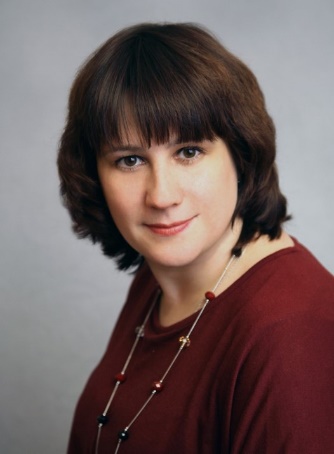 Научный руководитель:Мария Сергеевна Микерова, кандидат медицинских наук (ММА им. И.М.Сеченова)Общественное здравоохранение, гигиена окружающей среды, гигиена трудаНаучный руководитель:Мария Сергеевна Микерова, кандидат медицинских наук (ММА им. И.М.Сеченова)Научные интересыЗдоровье отдельных групп населения, факторы, влияющие на общественное здоровье, образ жизни населенияНаучный руководитель:Мария Сергеевна Микерова, кандидат медицинских наук (ММА им. И.М.Сеченова)Особенности исследования (при наличии)-Научный руководитель:Мария Сергеевна Микерова, кандидат медицинских наук (ММА им. И.М.Сеченова)Требования потенциального научного руководителяНаличие базы исследования, опыт планирования и проведения научных исследований и публикации результатов, владение методами статистического анализа, умение пользоваться программой  SPSSНаучный руководитель:Мария Сергеевна Микерова, кандидат медицинских наук (ММА им. И.М.Сеченова)Основные публикации потенциального научного руководителя12 публикаций в журналах, индексируемых Web of Science, Scopus, RSCI за последние 5 летReshetnikov V.A., Ekkert N.V., Capasso L., Arsentyev E.V., Mikerova M.S., Yukushina I.I. The history of public healthcare in Russia. Medicina Historica 2019; Vol. 3, N. 1: 16-24.  Reshetnikov V.A., Sergeev A.R., Vesić Z., Golubeva A.P., Bolevich S.B., Jevtić A., Mikerova, M.S. Effects of social interactions on psychoactive substance use by medical students. / Vojnosanitetski Pregled. – 2020. – 77(6). – pp. 661–662. https://doi.org/10.2298/VSP200321047R. Reshetnikov A. V., Prisyazhnaya N. V., Reshetnikov V. A., Efimov I. A., Mikerova M. S., Bocharova M. O. Perception of healthy lifestyle among students of medical schools. / Serbian Journal of Experimental and Clinical Research. –2020. – 21(1). – pp. 67–74. DOI: 10.2478/sjecr-2020-0016. Reshetnikov V., Mitrokhin O., Belova E., Mikhailovsky V., Mikerova M., Alsaegh A., Yakushina I., Royuk V. Indoor Environmental Quality in Dwellings and Lifestyle Behaviors during the COVID-19 Pandemic: Russian Perspective./ International Journal of Environmental Research and Public Health.–2021.–18(11).–p.5975; https://doi.org/10.3390/ijerph18115975. Nikolic Turnic T., Mijailovic S., Nikolic M., Dimitrijevic J., Milovanovic O.,  Djordjevic K., Folic M., Tasic L., Reshetnikov V.,  Mikerova M.,  Milovanovic D.,  Jakovljevic V. Attitudes and Opinions of Biomedical Students: Digital Education Questionnaire./ Sustainability.–2022. – 14. – 9751. https://doi.org/10.3390/su14159751. Nikolic Turnic T., Vasiljevic I., Stanic M., Jakovljevic B., Mikerova M., Ekkert N., Reshetnikov V.,  Jakovljevic V. Post-COVID-19 Status and Its Physical, Nutritional, Psychological, and Social Effects in Working-Age Adults – A Prospective Questionnaire Study. /Journal of Clinical Medicine. – 2022. – 11. – 6668. https://doi.org/10.3390/jcm11226668. Результаты интеллектуальной деятельности (при наличии)-